Student Ambassador Reference Form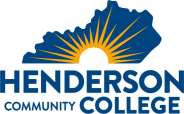 All applicants must submit two (2) reference forms. The reference forms must be completed by a faculty or staff member of Henderson Community College. The applicant will be evaluated on each criterion indicated below. Please indicate your rating for each criterion by placing a check in the most appropriate box. If you are unable to evaluate the applicant on any one of the items, please check “N/A.”Name of Applicant:   	If you have any comments or additional information about the applicant please use the back of this sheet.Reference provided by:   	(Please print name)Signature of Reference:   	Relationship:   	Date:   	Revised 1/22/2021QuestionStrongly DisagreeDisagreeNeutralAgreeStrongly AgreeN/AThe applicant can handle responsibility.The applicantdemonstrates leadership ability.The applicant demonstrates effective time management skills.The applicant is committed to an organization or task once they agree to participate.The applicant values their academic experience atHCC.The applicant has effective one-on-onecommunication skills.The applicant can effectively communicate in group settings.The applicant respects differences in people’s ideas, cultures, and values.